Commercial offerCommercial offerCommercial offerCommercial offerCommercial offerCommercial offerCommercial offerCommercial offerCommercial offer1Business name«Navoi Mining and Metallurgical Combinat» State Company (NMMC)«Navoi Mining and Metallurgical Combinat» State Company (NMMC)2Brief information about the companyNMMC is a commercial organization in the form of a state enterprise.September 1, 1958, the date of establishment of NMMCNMMC is a commercial organization in the form of a state enterprise.September 1, 1958, the date of establishment of NMMC3Company logo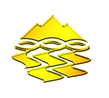 NMMC4AddressRepublic of Uzbekistan, Navoi region, Navoi city, Address: Navoi 27Republic of Uzbekistan, Navoi region, Navoi city, Address: Navoi 275FULL NAME. head of the enterpriseSanakulov Kuvandik SanakulovichSanakulov Kuvandik Sanakulovich6Phone0 (436) 227-71-640 (436) 227-71-647Fax+ (99879) 22-77-566+ (99879) 22-77-5668E-mail addressinfo@ngmk.uz info@ngmk.uz 9Sitewww.ngmk.uz www.ngmk.uz 10Manufactured productsLathe universal lathe HT-250Lathe universal lathe HT-25011Quality parameters of productsHigh qualityHigh quality12Volume of production--13Certificate of qualitySGSSGS14PackagingNon-returnable wooden packagingNon-returnable wooden packaging15Price (in USD / unit)Private negotiationPrivate negotiation16Delivery conditionsFCA of Navoi, according to Incoterms-2010FCA of Navoi, according to Incoterms-201017Product photos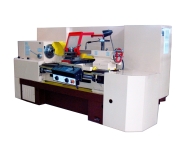 1Business name«Navoi Mining and Metallurgical Combinat» State Company (NMMC)«Navoi Mining and Metallurgical Combinat» State Company (NMMC)2Brief information about the companyNMMC is a commercial organization in the form of a state enterprise.September 1, 1958, the date of establishment of NMMCNMMC is a commercial organization in the form of a state enterprise.September 1, 1958, the date of establishment of NMMC3Company logoNMMC4AddressRepublic of Uzbekistan, Navoi region, Navoi city, Address: Navoi 27Republic of Uzbekistan, Navoi region, Navoi city, Address: Navoi 275FULL NAME. head of the enterpriseSanakulov Kuvandik SanakulovichSanakulov Kuvandik Sanakulovich6Phone0 (436) 227-71-640 (436) 227-71-647Fax+ (99879) 22-77-566+ (99879) 22-77-5668E-mail addressinfo@ngmk.uz info@ngmk.uz 9Sitewww.ngmk.uz www.ngmk.uz 10Manufactured productsThe grinding machine grinding 3Н340The grinding machine grinding 3Н34011Quality parameters of productsHigh qualityHigh quality12Volume of production--13Certificate of qualitySGSSGS14PackagingNon-returnable wooden packagingNon-returnable wooden packaging15Price (in USD / unit)Private negotiationPrivate negotiation16Delivery conditionsFCA of Navoi, according to Incoterms-2010FCA of Navoi, according to Incoterms-201017Product photos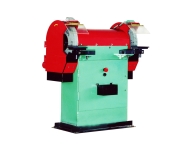 1Business name«Navoi Mining and Metallurgical Combinat» State Company (NMMC)«Navoi Mining and Metallurgical Combinat» State Company (NMMC)2Brief information about the companyNMMC is a commercial organization in the form of a state enterprise.September 1, 1958, the date of establishment of NMMCNMMC is a commercial organization in the form of a state enterprise.September 1, 1958, the date of establishment of NMMC3Company logoNMMC4AddressRepublic of Uzbekistan, Navoi region, Navoi city, Address: Navoi 27Republic of Uzbekistan, Navoi region, Navoi city, Address: Navoi 275FULL NAME. head of the enterpriseSanakulov Kuvandik SanakulovichSanakulov Kuvandik Sanakulovich6Phone0 (436) 227-71-640 (436) 227-71-647Fax+ (99879) 22-77-566+ (99879) 22-77-5668E-mail addressinfo@ngmk.uz info@ngmk.uz 9Sitewww.ngmk.uz www.ngmk.uz 10Manufactured productsThe machine tool desktop-drilling 21Н16The machine tool desktop-drilling 21Н1611Quality parameters of productsHigh qualityHigh quality12Volume of production--13Certificate of qualitySGSSGS14PackagingNon-returnable wooden packagingNon-returnable wooden packaging15Price (in USD / unit)Private negotiationPrivate negotiation16Delivery conditionsFCA of Navoi, according to Incoterms-2010FCA of Navoi, according to Incoterms-201017Product photos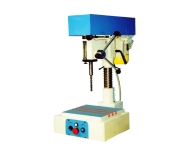 1Business name«Navoi Mining and Metallurgical Combinat» State Company (NMMC)«Navoi Mining and Metallurgical Combinat» State Company (NMMC)2Brief information about the companyNMMC is a commercial organization in the form of a state enterprise.September 1, 1958, the date of establishment of NMMCNMMC is a commercial organization in the form of a state enterprise.September 1, 1958, the date of establishment of NMMC3Company logoNMMC4AddressRepublic of Uzbekistan, Navoi region, Navoi city, Address: Navoi 27Republic of Uzbekistan, Navoi region, Navoi city, Address: Navoi 275FULL NAME. head of the enterpriseSanakulov Kuvandik SanakulovichSanakulov Kuvandik Sanakulovich6Phone0 (436) 227-71-640 (436) 227-71-647Fax+ (99879) 22-77-566+ (99879) 22-77-5668E-mail addressinfo@ngmk.uz info@ngmk.uz 9Sitewww.ngmk.uz www.ngmk.uz 10Manufactured productsMilling machine vertical boring NF-630MMilling machine vertical boring NF-630M11Quality parameters of productsHigh qualityHigh quality12Volume of production--13Certificate of qualitySGSSGS14PackagingNon-returnable wooden packagingNon-returnable wooden packaging15Price (in USD / unit)Private negotiationPrivate negotiation16Delivery conditionsFCA of Navoi, according to Incoterms-2010FCA of Navoi, according to Incoterms-201017Product photos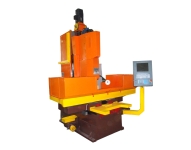 1Business name«Navoi Mining and Metallurgical Combinat» State Company (NMMC)«Navoi Mining and Metallurgical Combinat» State Company (NMMC)2Brief information about the companyNMMC is a commercial organization in the form of a state enterprise.September 1, 1958, the date of establishment of NMMCNMMC is a commercial organization in the form of a state enterprise.September 1, 1958, the date of establishment of NMMC3Company logoNMMC4AddressRepublic of Uzbekistan, Navoi region, Navoi city, Address: Navoi 27Republic of Uzbekistan, Navoi region, Navoi city, Address: Navoi 275FULL NAME. head of the enterpriseSanakulov Kuvandik SanakulovichSanakulov Kuvandik Sanakulovich6Phone0 (436) 227-71-640 (436) 227-71-647Fax+ (99879) 22-77-566+ (99879) 22-77-5668E-mail addressinfo@ngmk.uz info@ngmk.uz 9Sitewww.ngmk.uz www.ngmk.uz 10Manufactured productsScrew-cutting lathe 1M63N (3-meter bed)Screw-cutting lathe 1M63N (3-meter bed)11Quality parameters of productsHigh qualityHigh quality12Volume of production--13Certificate of qualitySGSSGS14PackagingNon-returnable wooden packagingNon-returnable wooden packaging15Price (in USD / unit)Private negotiationPrivate negotiation16Delivery conditionsFCA of Navoi, according to Incoterms-2010FCA of Navoi, according to Incoterms-201017Product photos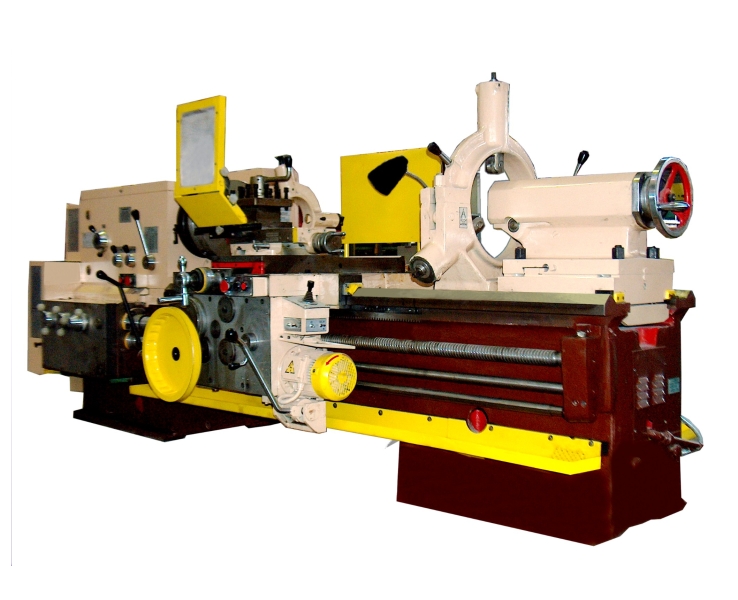 1Business name«Navoi Mining and Metallurgical Combinat» State Company (NMMC)«Navoi Mining and Metallurgical Combinat» State Company (NMMC)2Brief information about the companyNMMC is a commercial organization in the form of a state enterprise.September 1, 1958, the date of establishment of NMMCNMMC is a commercial organization in the form of a state enterprise.September 1, 1958, the date of establishment of NMMC3Company logoNMMC4AddressRepublic of Uzbekistan, Navoi region, Navoi city, Address: Navoi 27Republic of Uzbekistan, Navoi region, Navoi city, Address: Navoi 275FULL NAME. head of the enterpriseSanakulov Kuvandik SanakulovichSanakulov Kuvandik Sanakulovich6Phone0 (436) 227-71-640 (436) 227-71-647Fax+ (99879) 22-77-566+ (99879) 22-77-5668E-mail addressinfo@ngmk.uz info@ngmk.uz 9Sitewww.ngmk.uz www.ngmk.uz 10Manufactured productsAmmonium perrhenate (NH4ReO4), grade AP-0, corresponding to GOST 31411-2009Ammonium perrhenate (NH4ReO4), grade AP-0, corresponding to GOST 31411-200911Quality parameters of productsHigh qualityHigh quality12Volume of production--13Certificate of quality--14PackagingWooden BoxesWooden Boxes15Price (in USD / unit)The upper quotation Rhenium basic APR min 69.2%, as indicated in argusmedia.comThe upper quotation Rhenium basic APR min 69.2%, as indicated in argusmedia.com16Delivery conditionsFCA of Navoi, according to Incoterms-2010FCA of Navoi, according to Incoterms-201017Product photos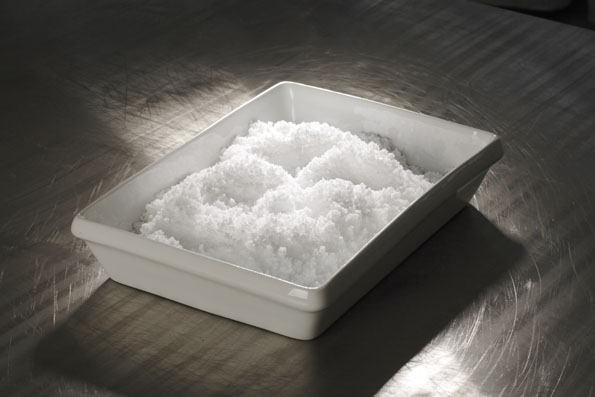 1Business name«Navoi Mining and Metallurgical Combinat» State Company (NMMC)«Navoi Mining and Metallurgical Combinat» State Company (NMMC)2Brief information about the companyNMMC is a commercial organization in the form of a state enterprise.September 1, 1958, the date of establishment of NMMCNMMC is a commercial organization in the form of a state enterprise.September 1, 1958, the date of establishment of NMMC3Company logoNMMC4AddressRepublic of Uzbekistan, Navoi region, Navoi city, Address: Navoi 27Republic of Uzbekistan, Navoi region, Navoi city, Address: Navoi 275FULL NAME. head of the enterpriseSanakulov Kuvandik SanakulovichSanakulov Kuvandik Sanakulovich6Phone0 (436) 227-71-640 (436) 227-71-647Fax+ (99879) 22-77-566+ (99879) 22-77-5668E-mail addressinfo@ngmk.uzinfo@ngmk.uz9Siteinfo@ngmk.uz info@ngmk.uz 10Manufactured productsLime air quicklime calcium lump with a content (CaO + MgO) of at least 70%.Lime air quicklime calcium lump with a content (CaO + MgO) of at least 70%.11Quality parameters of productsHigh qualityHigh quality12Volume of production--13Certificate of quality--14PackagingIn bulk, it is transported by open rail and road transportIn bulk, it is transported by open rail and road transport15Price (in USD / unit)Private negotiationPrivate negotiation16Delivery conditionsFCA of Navoi, according to Incoterms-2010FCA of Navoi, according to Incoterms-201017Product photos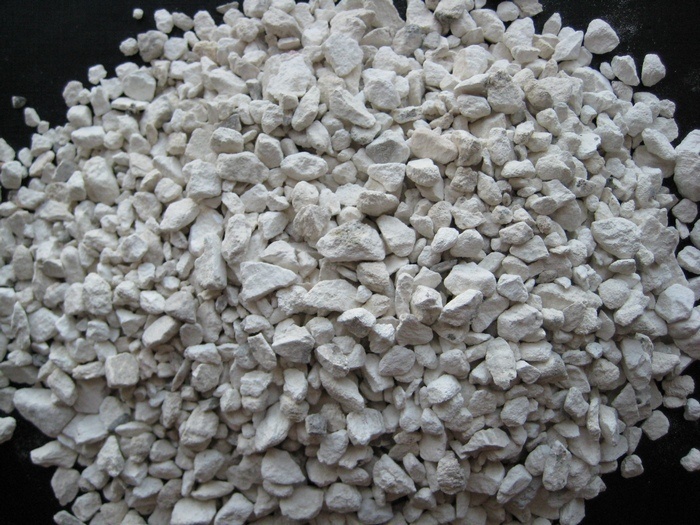 1Business name«Navoi Mining and Metallurgical Combinat» State Company (NMMC)«Navoi Mining and Metallurgical Combinat» State Company (NMMC)2Brief information about the companyNMMC is a commercial organization in the form of a state enterprise.September 1, 1958, the date of establishment of NMMCNMMC is a commercial organization in the form of a state enterprise.September 1, 1958, the date of establishment of NMMC3Company logoNMMC4AddressRepublic of Uzbekistan, Navoi region, Navoi city, Address: Navoi 27Republic of Uzbekistan, Navoi region, Navoi city, Address: Navoi 275FULL NAME. head of the enterpriseSanakulov Kuvandik SanakulovichSanakulov Kuvandik Sanakulovich6Phone0 (436) 227-71-640 (436) 227-71-647Fax+ (99879) 22-77-566+ (99879) 22-77-5668E-mail addressinfo@ngmk.uzinfo@ngmk.uz9Siteinfo@ngmk.uz info@ngmk.uz 10Manufactured productsМраморная плиткаМраморная плитка11Quality parameters of productsHigh qualityHigh quality12Volume of production--13Certificate of quality--14Packaging--15Price (in USD / unit)Private negotiationPrivate negotiation16Delivery conditionsFCA of Navoi, according to Incoterms-2010FCA of Navoi, according to Incoterms-201017Product photos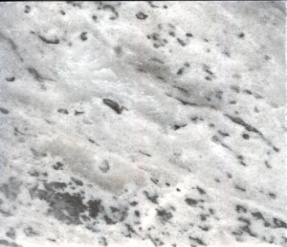 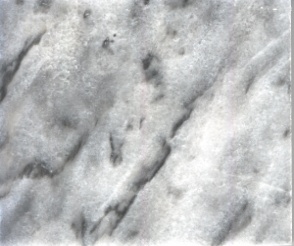 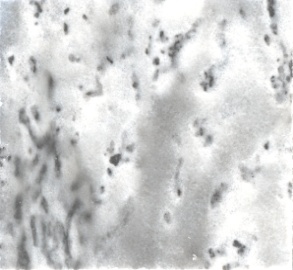 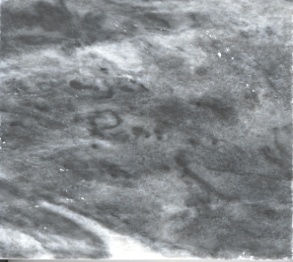 1Business name«Navoi Mining and Metallurgical Combinat» State Company (NMMC)«Navoi Mining and Metallurgical Combinat» State Company (NMMC)2Brief information about the companyNMMC is a commercial organization in the form of a state enterprise.September 1, 1958, the date of establishment of NMMCNMMC is a commercial organization in the form of a state enterprise.September 1, 1958, the date of establishment of NMMC3Company logoNMMC4AddressRepublic of Uzbekistan, Navoi region, Navoi city, Address: Navoi 27Republic of Uzbekistan, Navoi region, Navoi city, Address: Navoi 275FULL NAME. head of the enterpriseSanakulov Kuvandik SanakulovichSanakulov Kuvandik Sanakulovich6Phone0 (436) 227-71-640 (436) 227-71-647Fax+ (99879) 22-77-566+ (99879) 22-77-5668E-mail addressinfo@ngmk.uz info@ngmk.uz 9Sitewww.ngmk.uz www.ngmk.uz 10Manufactured productsChicken eggs.Chicken eggs.11Quality parameters of productsHigh qualityHigh quality12Volume of production--13Certificate of quality--14Packaging--15Price (in USD / unit)Private negotiationPrivate negotiation16Delivery conditionsFCA of Navoi, according to Incoterms-2010FCA of Navoi, according to Incoterms-201017Product photos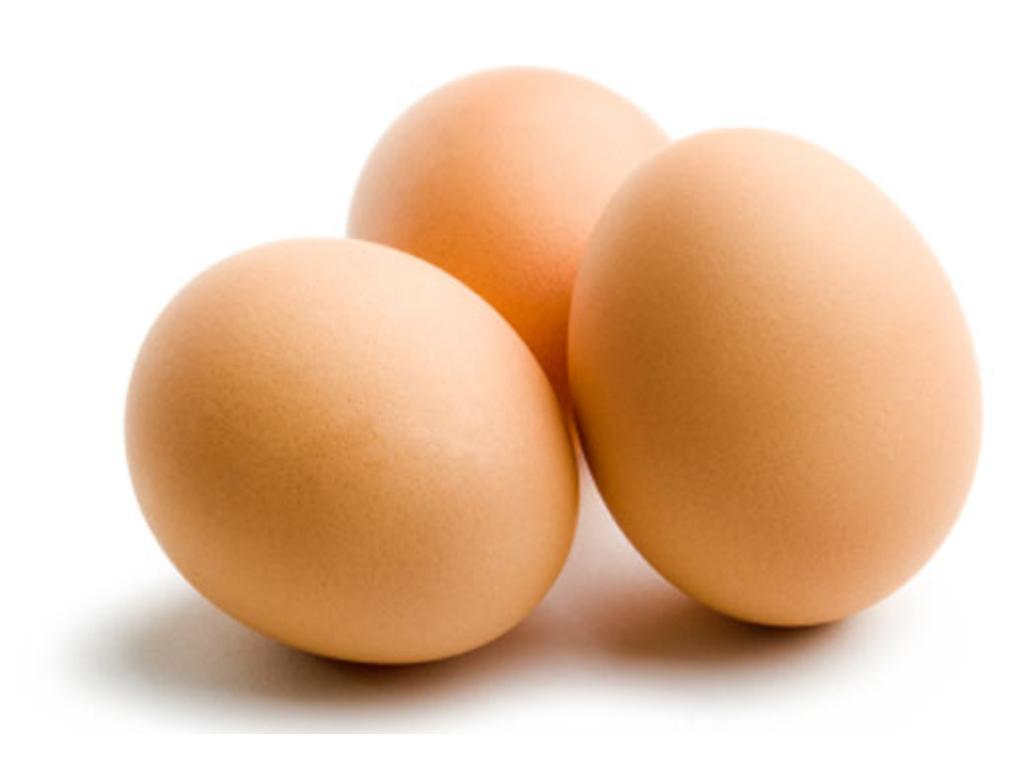 